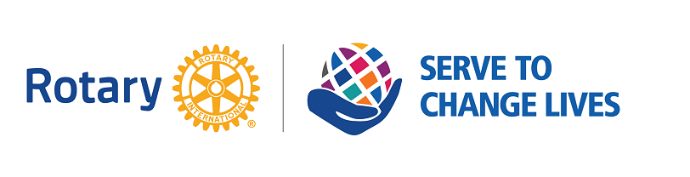 		       Hanover Rotary Club Minutes5/4/22 Weekly MeetingBrenda called the meeting to order at 6:45 PM.  Blessing: BrendaPledge: RobertAttending Members:  Penny, Robert, Judson, Michelle, David Creasey, Glenn, Janice, Sanjeev, Brenda, Ted, David CampbellHonorary Rotarian:  Visiting Rotarians: Chris Skinner, Brandermill ClubGuests:   Hanover Rotary Club Essay contest winners, their parents and teachersSergeant-at-Arms Report: Glenn gave a Sergeant-at-Arms report. 12 Hanover Rotarians, and 1 visiting Rotarian. Happy/Sad Bucks: Glenn is happy to see David Campbell and is happy to see the guest Chris Skinner who is a member of the Brandermill but has moved to Hanover and is looking for a closer club to joinJanice happy to be back today and to see all the Essay winnersDavid Campbell is happy because his son made JV lacrosse team and his daughter won the Essay ContestPenny is happy because she and Sanjeev went to District TrainingSanjeev is happy his mother-in-law survived a recent health scareRotary Minute: None Announcements:Penny would like everyone to let her know if they will be attending the InstallationWednesday, May 25 there will a social at PBR on 301 instead of our regular meeting. Hoping for good weather!No meeting next weekThe following week the speaker will be from the VA dept of Aviation speaking about the new airport happenings in Hanover AirportProgram:Janice introduced all the winners. They read their essays and received their certificates and prizes.It was lovely to meeting them and to hear their stories.After Judson led the Club in the 4-Way Test, Brenda adjourned the meeting at 7:15 p.m.									Michelle Nelms	